ANALIZA STANU GOSPODARKIODPADAMI KOMUNALNYMIGMINY OLSZANKAZA ROK 2022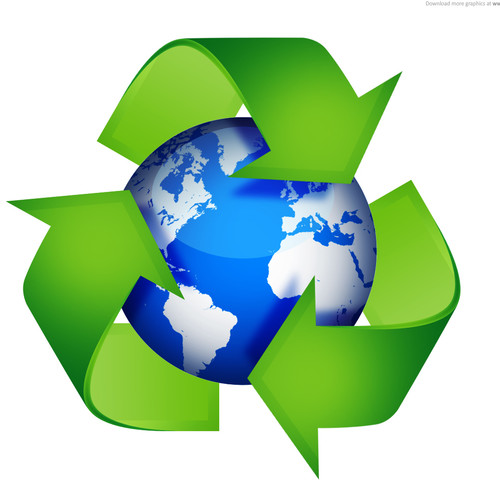 Olszanka, kwiecień 2023 r.1. WprowadzenieNiniejszy dokument  stanowi roczną analizę stanu gospodarki odpadami komunalnymi na terenie Gminy Olszanka przygotowaną w celu realizacji obowiązków nałożonych na gminy przez obowiązujące w Polsce prawo w zakresie gospodarki odpadami.  Podstawę do przeprowadzenia „ Analizy stanu gospodarki odpadami komunalnymi Gminy Olszanka za 2022”, stanowią zapisy ustawy z dnia 13 września 1996 r. o utrzymaniu czystości i porządku w gminach (Dz. U. z 2022 r., poz. 2519 z późn. zm.).  Na podstawie art. 3 ust. 2 pkt 10 ustawy z dnia 13 września 1996 r. o utrzymaniu czystości i porządku w gminach  (Dz. U. z 2022 r., poz. 2519 z późn. zm.), gminy zapewniają czystość i porządek na swoim terenie i tworzą warunki niezbędne do ich utrzymania, a w szczególności dokonują analizy stanu gospodarki odpadami komunalnymi, w celu weryfikacji możliwości technicznych i organizacyjnych gminy w zakresie gospodarowania odpadami komunalnymi.Zakres przedmiotowej analizy został określony w art. 9tb ustawy z dnia 13 września 1996 r. o utrzymaniu czystości i porządku w gminach (Dz. U. z 2022 r., poz. 2519 z późn. zm.) i obejmuje:	1) możliwości przetwarzania niesegregowanych (zmieszanych) odpadów komunalnych, bioodpadów stanowiących odpady komunalne oraz przeznaczonych do składowania pozostałości z sortowania odpadów komunalnych i pozostałości z procesu mechaniczno-biologicznego przetwarzania niesegregowanych (zmieszanych) odpadów komunalnych;	2) potrzeby inwestycyjne związane z gospodarowaniem odpadami komunalnymi;	3) koszty poniesione w związku z odbieraniem, odzyskiem, recyklingiem i unieszkodliwianiem odpadów komunalnych w podziale na wpływy, wydatki i nadwyżki z opłat za gospodarowanie odpadami komunalnymi;	4) liczbę mieszkańców;	5) liczbę właścicieli nieruchomości, którzy nie zawarli umowy, o której mowa w art. 6 ust. 1, w imieniu których gmina powinna podjąć działania, o których mowa w art. 6 ust. 6–12;	6) ilość odpadów komunalnych wytwarzanych na terenie gminy;	7) ilość niesegregowanych (zmieszanych) odpadów komunalnych i bioodpadów stanowiących 	odpady komunalne, odbieranych z terenu gminy oraz przeznaczonych do składowania 	pozostałości z sortowania odpadów komunalnych i pozostałości z procesu mechaniczno-	biologicznego przetwarzania niesegregowanych (zmieszanych) odpadów komunalnych;    8) uzyskane poziomy przygotowania do ponownego użycia i recyklingu odpadów 	komunalnych;    9) masę odpadów komunalnych wytworzonych na terenie gminy przekazanych do termicznego  	przekształcania oraz stosunek masy odpadów komunalnych przekazanych do termicznego 	przekształcania do masy odpadów komunalnych wytworzonych na terenie gminy.Analizę stanu gospodarki odpadami komunalnymi sporządza się w terminie do dnia 30 kwietnia za poprzedni rok kalendarzowy. Analiza stanu gospodarki odpadami komunalnymi podlega publicznemu udostępnieniu na stronie podmiotowej Biuletynu Informacji Publicznej urzędu gminy.W ramach analizy wykorzystano dostępne materiały związane z prowadzeniem sytemu gospodarowania odpadami komunalnymi, a także inne dostępne dokumenty i opracowania dotyczące zagospodarowania odpadów.Niniejsza analiza ma dostarczyć niezbędnych informacji dla stworzenia efektywnego systemu gospodarowania odpadami komunalnymi na terenie Gminy Olszanka.2. Ogólna charakterystyka systemu gospodarowania odpadami komunalnymi na terenie Gminy OlszankaW analizowanym roku odbiór i zagospodarowanie  odpadów z nieruchomości objętych systemem, realizowany był przez Remondis Opole Sp. z o. o., ul. Al. Przyjaźni 9; 45-753 Opole.  Systemem gospodarowania odpadami komunalnymi na terenie Gminy Olszanka nadal nie zostali objęci właściciele nieruchomości niezamieszkałych. Właściciele tych nieruchomości usuwali zebrane odpady oraz nieczystości ciekłe w sposób określony przepisami ustawy z dnia 13 września 1996 r. o utrzymaniu czystości i porządku w gminach (Dz. U. z 2022 r., poz. 2519 z późn. zm.) i przepisami odrębnymi. We własnym zakresie podpisywali umowy indywidualne, z jednym z przedsiębiorców wpisanym do rejestru działalności regulowanej prowadzonym przez Wójta Gminy Olszanka. Przedsiębiorcy  odbierający odpady od właścicieli nieruchomości muszą uzyskać wpis do rejestru działalności regulowanej w zakresie odbierania odpadów komunalnych od właścicieli nieruchomości. W roku 2022 uprawnionych do świadczenia usług w zakresie odbierania odpadów komunalnych od właścicieli nieruchomości było 6 podmiotów (Tabela 1), natomiast w zakresie  opróżniania zbiorników bezodpływowych i transportu nieczystości ciekłych z terenu gminy 5 podmiotów (Tabela 2).Tabela 1. Wykaz przedsiębiorców świadczących usługi w zakresie odbierania odpadów komunalnych od właścicieli nieruchomości Gminy OlszankaTabela 2. Ewidencja zezwoleń na prowadzenie działalności w zakresie opróżniania zbiorników bezodpływowych lub osadników w instalacjach przydomowych oczyszczalni ścieków i transportu nieczystości ciekłych na terenie Gminy Olszanka.Odpady komunalne, które podlegały segregacji w roku 2022 to:	1) papier i makulatura,	2) tworzywa sztuczne i odpady opakowaniowe wielomateriałowe, w tym metal,	3) szkło,	4) bioodpady,	5) zużyty sprzęt elektryczny i elektroniczny,	6) zużyte baterie i akumulatory,	7) meble i inne odpady wielkogabarytowe,	8) odpady budowlane i rozbiórkowe stanowiące odpady komunalne,	9) przeterminowane leki i chemikalia,	10) zużyte opony stanowiące odpady komunalne,	11) niesegregowane (zmieszane) odpady komunalne.Odpady, o których mowa powyżej, właściciele nieruchomości obowiązani byli zbierać i gromadzić w terminie niezwłocznym od chwili ich powstania w pojemnikach lub kontenerach, workach wyłącznie do tego celu przeznaczonych i odpowiednio oznaczonych, o ujednoliconych kolorach:1) w kolorze zielonym - do zbiórki szkła;2) w kolorze niebieskim -  do zbiórki papieru i tektury3) w kolorze brązowym - do zbiórki odpadów ulegających biodegradacji,4) w kolorze żółtym wyłącznie pojemniki - do zbiórki tworzyw sztucznych, odpady opakowaniowe wielomateriałowe, metale;5) w kolorze czarnym wyłącznie pojemniki – do zbiórki niesegregowanych (zmieszanych) odpadów komunalnych.Zgodnie z wymogami ustawy z dnia 13 września 1996 r. o utrzymaniu czystości i porządku w gminach (Dz. U. z 2022 r., poz. 2519 z późn. zm.) art. 3 ust. 2 pkt 6 na terenie Gminy Olszanka powstał Punkt Selektywnej Zbiórki Odpadów Komunalnych (tzw. PSZOK) w miejscowości Gierszowice, do którego mieszkańcy oddają m. in. zużyte baterie i akumulatory, zużyte opony, odpady budowlane i rozbiórkowe z gospodarstw domowych, meble i innych odpady wielkogabarytowe, zużyty sprzęt elektryczny i elektroniczny, bioodpady, szkło, papier i tekturę, odpady niebezpieczne, przeterminowane leki i chemikalia, odpady niekwalifikujące się do odpadów medycznych, które powstały w gospodarstwie domowym w wyniku przyjmowania produktów leczniczych w formie iniekcji i prowadzenia monitoringu poziomu substancji we krwi, w szczególności igły i strzykawki. Punkt Selektywnej Zbiórki Odpadów Komunalnych w roku 2022 obsługiwała firma Remondis Opole Sp. z o. o. , Al. Przyjaźni 9, 45-573 Opole.Dodatkowo raz w roku w systemie akcyjnym, odbierane są bezpośrednio sprzed posesji mieszkańców  frakcje takie jak: meble i odpady wielkogabarytowe, zużyte opony (od pojazdów osobowych do 4 szt.), zużyty sprzęt elektryczny i elektroniczny.Pozostałe zadania gminy określone w ustawie o utrzymaniu czystości i porządku w gminach, które również dotyczą gospodarki odpadami komunalnymi to:	- zapobieganie zanieczyszczaniu ulic, parków i terenów otwartych,  	- utrzymanie czystości i porządku na przystankach komunikacyjnych,	- usuwanie materiałów zawierających azbest.Dbaniem o porządek na przystankach komunikacyjnych oraz opróżnianiem koszy ulicznych zajmowała się firma Remondis Opole Sp. z o. o. , Al. Przyjaźni 9, 45-573 Opole.3. Możliwości przetwarzania niesegregowanych (zmieszanych) odpadów komunalnych, bioodpadów stanowiących odpady komunalne oraz przeznaczonych do składowania pozostałości z sortowania odpadów komunalnych i pozostałości z procesu mechaniczno-biologicznego przetwarzania niesegregowanych (zmieszanych) odpadów komunalnych.Zgodnie z ustawą o odpadach z dnia 14 grudnia 2012 roku  (Dz. U. z 2022 r., poz. 699 z późn. zm.), jako przetwarzanie rozumie się przez to procesy odzysku lub unieszkodliwiania, w tym przygotowanie poprzedzające odzysk lub unieszkodliwianie.  Możliwości  przetwarzania  niesegregowanych (zmieszanych)  odpadów komunalnych  związane  są  z  ich zagospodarowaniem  w  poszczególnych  instalacjach  do  odzysku  (głównie  instalacje mechaniczno-biologiczne przetwarzania  odpadów  komunalnych)  lub  unieszkodliwiania  (głównie składowanie odpadów na składowiskach).Zgodnie z ustawą o utrzymaniu czystości i porządku w gminach (art. 9e  ust. 1 ) podmiot odbierający odpady komunalne na podstawie umowy z właścicielem nieruchomości jest obowiązany do przekazywania odebranych od właścicieli nieruchomości:- niesegregowanych (zmieszanych) odpadów komunalnych bezpośrednio do instalacji komunalnej,- selektywnie zebranych odpadów komunalnych bezpośrednio lub za pośrednictwem innego zbierającego odpady do instalacji odzysku lub unieszkodliwiania odpadów, zgodnie z hierarchią sposobów postępowania z odpadami, o której mowa w art. 17 ustawy z dnia 14 grudnia 2012 r. o odpadach .Najczęściej wytwarzane odpady na terenie Gminy Olszanka i ich kody:1. Odpady kuchenne ulegające biodegradacji  20 01 082. Opakowania z papieru i tektury 15 01 013. Opakowania ze szkła 15 01 074. Urządzenia zawierające freony 20 01 23*5. Zmieszane odpady opakowaniowe 15 01 066. Leki inne niż wymienione w 20 01 31 – 20 01 327. Odpady wielkogabarytowe 20 03 078. Zużyte baterie i akumulatory 20 01 33*,20 01 349. Zużyte urządzenia elektryczne i elektroniczne 20 01 35*, 20 01 3610. Farby, tusze, farby drukarskie, kleje, lepiszcze i żywice zawierające substancje niebezpieczne -20 01 27*11. Zużyte opony (wyłącznie z pojazdów osobowych) 16 01 0312. Zmieszane odpady z budowy, remontów i demontażu inne niż wymienione w 17 09 01, 17 09 02 i 17 09 03 – 17 09 0413. Zmieszane odpady z betonu, gruzu ceglanego, odpadowych materiałów ceramicznych i elementów wyposażenia inne niż wymienione w 17 01 06 - 17 01 07 .Odpady z terenu Gminy Olszanka w 2022 roku trafiały do:a) niesegregowane (zmieszane) odpady komunalne - Instalacja  Komunalna MBP w Opolu, ul. Podmiejska 69,  45-574 Opole, prowadzona przez Remondis Opole Sp. z o. o.;b) odpady szklane – Instalacja do przeróbki szkła Remondis Glass Recykling Polska, ul. Portowa 22, 44-100 Gliwice;c) papier – Linia do segregacji odpadów w Opolu zarządzający Remondis Opole Sp. z o.o. Al. Przyjaźni 9, 45-573 Opole oraz Instalacja do segregacji odpadów w Gotartowie – Eko - Region Sp. z o.o.;d) odpady wielkogabarytowe – Instalacja Komunalna MBP w Opolu ul. Podmiejska 69, 45-574 Opole zarządzana przez Remondis Opole Sp. z o.o., Al. Przyjaźni 9, 45-573 Opole,  Zakład produkcji Paliw Alternatywnych w Górażdżach, ul. Kamienna 11, 47-316 Górażdże, Remondis Sp. z o. o., Instalacja przetwarzania odpadów wielkogabarytowych w Dąbrowie Górniczej ul. Puszkina 41, 42-530 Dąbrowa Górnicza; e) zmieszane odpady opakowaniowe – Linia do segregacji odpadów w Opolu zarządzający Remondis Opole Sp. z o. o. Al. Przyjaźni 9, 45-573 Opole, Instalacja do segregacji odpadów w Gotartowie k/Kluczborka EKO - Region Sp. z o. o. Bawełniana 18, 97-400 Bełchatów, Zakład produkcji Paliw Alternatywnych w Górażdżach, ul. Kamienna 11, 47-316 Górażdże;f) zużyte urządzenia elektryczne i elektroniczne inne niż wymienione w 20 01 21 i 20 01 23 zawierające niebezpieczne składniki – Instalacja do przetwarzania zużytego sprzętu elektrycznego i elektronicznego Remondis Elektrorecykling Sp. z o.o., ul. Pryncypalna 132/134, 93-373 Łódź;g) odpady kuchenne ulegające biodegradacji – Kompostownia Opole zarządzana przez Zakład Komunalny Sp. z o.o. w Opolu ul. Podmiejska 69, 45-574 Opole;h)  lampy fluorescencyjne i inne odpady zawierające rtęć - Instalacja termicznego przekształcania odpadów "SARPIA" Dąbrowa Górnicza Remondis Sp. z o.o. Oddział w Dąbrowie Górniczej, Remondis Sp. z o.o. (ZUO Sosnowiec);i) zmieszane odpady z budowy, remontów i demontażu – Zakład Komunalny Sp. z o. o., Opole ul. Podmiejska 69, Linia Kruszenia Odpadów Budowlanych;j) urządzenia zawierające freony - Remondis Elektrorecykling Sp. z o. o., Instalacja do przetwarzania zużytego sprzętu elektrycznego i elektronicznego Remondis Elektrorecykling Sp. z o. o.;k) farby, tusze, farby drukarskie, kleje, lepiszcze i żywice zawierające substancje niebezpieczne – Instalacja termicznego przekształcania odpadów "SARPIA" Dąbrowa Górnicza Remondis Sp. z o.o. Oddział w Dąbrowie Górniczej, Remondis Sp. z o.o. (ZUO Sosnowiec);l) przeterminowane leki - Remondis Sp. z o. o., Oddział w Dąbrowie Górniczej, ul. Puszkina 41.m) opony - Górażdże Cement S. A., Chorula, ul. Cementowa 1, Instalacja termicznego przekształcania odpadów.4. Potrzeby inwestycyjne.  W ramach wywiązania się z ustawowego obowiązku zapewnienia porządku i czystości na  terenie gminy w roku 2022 działał Punkt Selektywnego Zbierania Odpadów Komunalnych w Gierszowicach. Odpady z terenu Gminy, od właścicieli nieruchomości, którzy dostarczają je tam we własnym zakresie przyjmowane były nieodpłatnie.Potrzeby inwestycyjne związane z gospodarowaniem odpadów komunalnych na terenie gminy Olszanka  przejawiają się w konieczności udoskonalania Punktu Selektywnej Zbiórki Odpadów Komunalnych (PSZOK).Do potrzeb inwestycyjnych w roku 2023 należą również potrzeby doskonalenia systemu gospodarki odpadami na obszarze Gminy Olszanka, przede wszystkim w sferze selektywnego zbierania odpadów, prawidłowej segregacji odpadów komunalnych oraz prawidłowego kompostowania bioodpadów. Planowane jest także utwardzenie terenu PSZOKa, wykonanie wiaty na kontenery z papierem, tworzywami oraz szkłem. Ponadto zaplanowano montaż monitoringu oraz częściową wymianę ogrodzenia wraz z bramą wjazdową.5. Koszty poniesione w związku z odbieraniem, odzyskiem, recyklingiem i unieszkodliwianiem odpadów komunalnych.  W systemie gospodarowania odpadami komunalnymi gmina pełni funkcję koordynującą. Obowiązkiem właścicieli nieruchomości jest ponoszenie na rzecz gminy opłaty za gospodarowanie odpadami komunalnymi. Gmina z kolei w ramach zebranych opłat, zobligowana jest do wykonywania zadań zorganizowania, wdrożenia i realizowania odpowiedniej gospodarki odpadami komunalnymi na terenie gminy.Ustalając system gospodarowania wzięto  pod uwagę specyfikę gminy. Określając wysokość stawki opłaty za gospodarowanie odpadami komunalnymi należało brać pod uwagę (art. 6k ust. 2 oraz 6r ust. 2 i 3 ustawy o utrzymaniu czystości i porządku w gminach):-  liczbę mieszkańców zamieszkujących daną gminę;-  ilość wytwarzanych na terenie gminy odpadów komunalnych;- koszty funkcjonowania systemu gospodarowania odpadami komunalnymi, o których mowa w art. 6r ust. 2-2b i 2d ustawy o utrzymaniu czystości i porządku w gminach;- przypadki, w których właściciele nieruchomości wytwarzają odpady nieregularnie, w szczególności to, że na niektórych nieruchomościach odpady komunalne powstają sezonowo.Opłata za gospodarowanie odpadami komunalnymi stanowi dochód gminy, który musi pokrywać koszty funkcjonowania całego systemu gospodarowania odpadami komunalnymi, w szczególności koszty:1) odbierania, transportu, zbierania, odzysku i unieszkodliwiania odpadów komunalnych,2) tworzenia i utrzymywania punktów selektywnego zbierania odpadów komunalnych,3) obsługi administracyjnej tego systemu,4) edukacji ekologicznej w zakresie prawidłowego postępowania z odpadami komunalnymi.Z pobranych opłat za gospodarowanie odpadami komunalnymi gmina może pokryć koszty:1) wyposażenia nieruchomości w pojemniki lub worki do zbierania odpadów komunalnych oraz koszty utrzymywania pojemników w odpowiednim stanie sanitarnym, porządkowym i technicznym,2) usunięcia odpadów komunalnych z miejsc nieprzeznaczonych do ich składowania  i magazynowania w rozumieniu ustawy z dnia 14 grudnia 2012 r. o odpadach.W zamian za pobraną opłatę za gospodarowanie odpadami komunalnymi gmina zapewnia właścicielom nieruchomości pozbywanie się wszystkich rodzajów odpadów komunalnych, przy czym rozumie się przez to odbieranie odpadów z terenu nieruchomości, o których mowa w art. 6c ust. 1 ustawy z dnia 13 września 1996 r. o utrzymaniu czystości i porządku w gminach  (Dz. U. z 2022 r., poz. 2519 z późn. zm.), przyjmowanie odpadów przez Punkty Selektywnego Zbierania Odpadów Komunalnych oraz zapewnianie przyjmowania tych odpadów przez gminę w inny sposób.   Podstawą do naliczania opłat w Gminie Olszanka jest ilość osób zamieszkujących w danym gospodarstwie domowym. Informację tę podaje się w formie deklaracji, która jest dostępna w Urzędzie Gminy Olszanka oraz na stronie internetowej gminy: https://samorzad.gov.pl/web/gmina-olszanka . 
	Deklarację o wysokości opłaty za gospodarowanie odpadami komunalnymi składa właściciel nieruchomości. W przypadku, gdy ktoś jest właścicielem kilku nieruchomości dla każdej składa osobną deklarację. W zabudowie wielorodzinnej deklaracje składają:  właściciel mieszkania lub zarządca nieruchomości.5.1. DochodyW Gminie Olszanka systemem gospodarowania odpadami komunalnymi w 2022 roku objęte były nieruchomości zamieszkałe. Zmianie nie uległa również metoda ustalenia opłaty za gospodarowanie odpadami komunalnymi i nadal jest to opłata od gospodarstwa domowego liczona jako iloczyn stawki opłaty i ilości mieszkańców zamieszkujących daną nieruchomość.Wysokość miesięcznej stawki opłaty za gospodarowanie odpadami komunalnymi w gminie Olszanka w 2022 r. wynosiła:od stycznia do grudnia:- za odpady odbierane w sposób selektywny  w wysokości 36,00 zł / 32,00 z kompostownikiem
- za odpady odbierane w sposób nieselektywny w wysokości 72,00 zł.	W 2022 roku zrealizowano dochody z tytułu opłaty za gospodarowanie odpadami komunalnymi w kwocie 1 704 645,02 zł, z czego wpływy z tytułu opłaty za gospodarowanie odpadami komunalnymi stanowią kwotę 1 692 403,17 zł, natomiast pozostałe dochody w kwocie 12 241,85 zł stanowią odsetki, koszty upomnienia i prolongatę. 5.2 WydatkiZgodnie z art. 6r ust. 2 ustawy z dnia 13 września 1996 r. o utrzymaniu czystości i porządku w gminach (Dz. U. z 2022 r., poz. 2519 z późn. zm.)  koszty funkcjonowania systemu gospodarowania odpadami obejmują koszty:1) odbierania, transportu, zbierania, odzysku i unieszkodliwiania odpadów komunalnych;2) tworzenia i utrzymania punktu selektywnego zbierania odpadów komunalnych;3) obsługi administracyjnej tego systemu;4) edukacji ekologicznej w zakresie prawidłowego postępowania z odpadami komunalnymi.Wyżej wymienione koszty pokrywane są z pobieranych od mieszkańców opłat za gospodarowanie odpadami komunalnymi.	Wydatki poniesione na funkcjonowanie systemu gospodarowania odpadami komunalnymi stanowiły kwotę 1 591 344,41 zł z czego:1) odbiór, transport i zagospodarowanie odpadów komunalnych - wydatek w kwocie 1 449 208,45 zł. Wydatek dotyczy usług świadczonych za okres od XII 2021 roku do XI 2022 roku na podstawie umowy zawartej w wyniku postępowania przetargowego z firmą "Remondis Opole" Sp. z o. o., na podstawie umowy  IRIOŚ.272.1.2021 z dnia 01.03.2021 r. zawartej na okres od dnia 01.03.2021 do 29.02.2024 r.2) obsługa administracyjna systemu - wydatek w kwocie 142 135,96 zł tj. a) wynagrodzenia i pochodne osób zatrudnionych na stanowiskach ds. Gospodarowania Odpadami Komunalnymi oraz ds. Księgowości i Windykacji Opłat za Gospodarowanie Odpadami Komunalnymi - kwota 115 422,51 zł.b) wydatki osobowe niezaliczane do wynagrodzeń - kwota 1 003,18 zł c) wydatki związane z realizacją zadań statutowych - kwota 25 710,27 zł:- zakup usług pozostałych w kwocie 16 679,12 zł - wydatek dotyczy opłaty za usługi pocztowe oraz nadzór autorski nad eksploatacją oprogramowania systemu ADAS -  moduł: Opłata za Odpady oraz moduł: Księgowość Podatkowa (Karty Kontowe);- zakup materiałów i wyposażenia - 1 855,69 zł - zakupiono materiały biurowe;- podróże służbowe krajowe w kwocie 1 253,64 zł - sfinansowano zwrot kosztów używania przez pracowników pojazdów w celach służbowych;- różne opłaty i składki oraz koszty postępowania sądowego w kwocie 317,88 zł -  wydatki związane z egzekucją opłaty za gospodarowanie odpadami komunalnymi tj. zapłacono opłatę komorniczą oraz opłatę za wpis hipoteki;- odpis na ZFŚS w kwocie 3 325,94 zł - dokonano odpisu na zakładowy fundusz świadczeń socjalnych dla pracowników (2 etaty);- szkolenia pracowników w kwocie 2 278,00 zł - opłacono szkolenia dla pracowników.5.3. Zaległości w opłacie za gospodarowanie odpadami komunalnymi.	Ze szczegółowej analizy kart kontowych wynika, że kwota ok. 10-15 tys. rocznie to zaległości całkowicie nieściągalne. Zaległości powyżej 1.000,00 zł posiada 43 osób łącznie na kwotę 125 901,52  zł, przy czym egzekucja jest nieskuteczna w stosunku do 20 osób łącznie na kwotę 68 825,61 zł (stan na dzień 31.12.2022r.).	Brak ściągalności opłaty za gospodarowanie odpadami komunalnymi to realne zagrożenie dla realizacji dochodu, z którego muszą być pokryte koszty systemu.6. Liczba mieszkańców.Gmina Olszanka na dzień 31.12.2022 r. liczyła 4792 mieszkańców zameldowanych (wg danych z Ewidencji Ludności).W deklaracjach o wysokości opłaty za gospodarowanie odpadami komunalnymi, złożonych w Urzędzie Gminy, ujętych zostało 4103  mieszkańców (stan na 31.12.2022 r.). Różnica w podanej liczbie mieszkańców wynika m. in. z tego, że wielu uczniów i studentów kontynuuje naukę poza miejscem stałego zameldowania. Analogiczna sytuacja występuje wśród osób czynnych zawodowo, którzy ze względu na wykonywaną pracę przebywają poza terenem Gminy.Wszystkie posesje zamieszkałe są objęte systemem gospodarowania odpadami.Liczba złożonych deklaracji objętych systemem gospodarki odpadami  na nieruchomościach wyniosła 1405 (stan na 31.12.2022 rok).Tabela 8. Liczba osób w Gminie Olszanka kompostujących bioodpadyGmina Olszanka na bieżąco przeprowadzała analizy złożonych deklaracji.W roku 2022 załatwiono następujące sprawy związane z opłatą za zagospodarowanie odpadami komunalnymi:- 24 wezwania do złożenia deklaracji o wysokości opłaty za gospodarowanie odpadami komunalnymi w przypadku właścicieli nieruchomości, którzy nie złożyli deklaracji bądź złożyli deklarację, ale dane w niej zawarte budziły wątpliwości - zostały podjęte odpowiednie działania.- 26 wezwań do złożenia deklaracji o wysokości opłaty za gospodarowanie odpadami komunalnymi w przypadku właścicieli nieruchomości, którzy nie złożyli nowej deklaracji z tytułu urodzenia dziecka.- 3 decyzje określające wysokość opłaty za gospodarowanie odpadami komunalnymi.7. Podmiot prowadzący działalność w zakresie odbioru, transportu i zagospodarowania odpadów komunalnych na terenie Gminy Olszanka.		W dniu 01.03.2021 roku  w związku z przeprowadzonym przetargiem nieograniczonym, po raz kolejny zawarto umowę z firmą Remondis Opole Sp. z o. o.  na wykonanie usługi: „Odbiór, transport i zagospodarowanie odpadów  komunalnych od właścicieli nieruchomości z terenu Gminy Olszanka” w okresie od dnia 01.03.2021 do 29.02.2024 r.  Łączna wartość wyłonionej oferty wyniosła 4 177 125,77 złotych brutto ( wartości faktury miesięcznej obliczane jako iloczyn cen jednostkowych zawartych w umowie na odbiór, transport i zagospodarowanie poszczególnych frakcji odpadów komunalnych i  odebranej  ilości  odpadów).		Wydatek w kwocie 1 449 208,45 zł dotyczy usług świadczonych za okres od XII 2021 roku do XI 2022 roku na podstawie umowy zawartej w wyniku postępowania przetargowego z firmą "Remondis Opole" Sp. z o. o., na podstawie umowy  IRIOŚ.272.1.2021 z dnia 01.03.2021 r. zawartej na okres od dnia 01.03.2021 do 29.02.2024 r. 		W ramach  zawartej umowy Wykonawca przewiduje dostarczenie właścicielom nieruchomości pojemniki bądź worki zgodnie ze złożoną  deklaracją.8. Liczba właścicieli nieruchomości, którzy nie zawarli umowy, o której mowa w art. 6 ust. 1 ustawy z dnia 13 września 1996 r. o utrzymaniu czystości i porządku w gminach (Dz. U. z 2022 r., poz. 2519 z późn. zm.), w imieniu których gmina powinna podjąć działania, o których mowa w art. 6 ust. 6-12 ww. ustawy.Gmina Olszanka zobowiązana jest na podstawie art. 3 ust. 3 pkt. 3 ustawy z dnia 13 września 1996 r. o utrzymaniu czystości i porządku w gminach  (Dz. U. z 2022 r., poz. 2519 z późn. zm.) do prowadzenia ewidencji umów zawartych na odbieranie odpadów komunalnych od właścicieli nieruchomości w celu kontrolowania wykonywania przez właścicieli nieruchomości i przedsiębiorców obowiązków wynikających z ustawy. Ponadto Gmina Olszanka na podstawie art. 3 ust. 3 pkt 1 i pkt 2 ustawy z dnia 13 września 1996 r. o utrzymaniu czystości i porządku w gminach  (Dz. U. z 2022 r., poz. 2519 z późn. zm.) prowadzi ewidencję zbiorników bezodpływowych w celu kontroli częstotliwości ich opróżniania oraz w celu opracowania planu rozwoju sieci kanalizacyjnej, a także ewidencję przydomowych oczyszczalni ścieków w celu kontroli częstotliwości i sposobu pozbywania się komunalnych osadów ściekowych oraz w celu opracowania planu rozwoju sieci kanalizacyjnej.Zgodnie z art. 5 ust. 1 pkt 3b ustawy z dnia 13 września 1996 r. o utrzymaniu czystości i porządku w gminach  (Dz. U. z 2022 r., poz. 2519 z późn. zm.) właściciele nieruchomości obowiązani są do pozbywania się zebranych na terenie nieruchomości odpadów komunalnych oraz nieczystości ciekłych w sposób zgodny z przepisami ustawy i przepisami odrębnymi.Z kolei zgodnie z art. 6 ust. 1 ustawy z dnia 13 września 1996 r. o utrzymaniu czystości i porządku w gminach  (Dz. U. z 2022 r., poz. 2519 z późn. zm.) właściciele nieruchomości, którzy pozbywają się z terenu nieruchomości nieczystości ciekłych, oraz właściciele nieruchomości, którzy nie są obowiązani do ponoszenia opłat za gospodarowanie odpadami komunalnymi na rzecz gminy, wykonując obowiązek określony w art. 5 ust. 1 pkt 3b, są obowiązani do udokumentowania w formie umowy korzystania z usług wykonywanych przez:1) gminną jednostkę organizacyjną lub przedsiębiorcę posiadającego zezwolenie na prowadzenie działalności w zakresie opróżniania zbiorników bezodpływowych i transportu nieczystości ciekłych 2) gminną jednostkę organizacyjną lub przedsiębiorcę odbierającego odpady komunalne od właścicieli nieruchomości, wpisanego do rejestru działalności regulowanej, o którym mowa w art. 9b ust. 2 – przez okazanie takich umów i dowodów uiszczania opłat za te usługi.Na terenie Gminy Olszanka nie objęto Systemem Gospodarowania Odpadami Komunalnymi właścicieli nieruchomości niezamieszkałych co zobowiązuje je do zawarcia przedmiotowej umowy.Gmina Olszanka przeprowadziła kontrole nieruchomości niezamieszkałych. Kontrola ta polegała na sprawdzeniu czy przedsiębiorcy, którzy nie mieli obowiązku złożyć deklaracji do Urzędu, mają podpisane umowy na odbiór odpadów komunalnych, które powstają w wyniku ich działalności.W analizowanym okresie wszczęto 13 kontroli związanych z wezwaniem do okazania umowy zawartej na odbieranie odpadów komunalnych w ramach prowadzonej działalności gospodarczej i dowodów uiszczenia opłat za te usługi, z czego dwa podmioty przedstawiły podpisane umowy wraz z dowodami uiszczenia opłat.Ponadto Gmina Olszanka przeprowadziła kontrole posiadanych umów na opróżnianie zbiorników bezodpływowych i osadników z przydomowych oczyszczalni ścieków  wraz z dowodami uiszczenia opłat za te usługi.W 2022 roku przeprowadzono 7 kontroli odnośnie posiadanych umów na opróżnianie zbiorników bezodpływowych wraz z dowodami uiszczenia opłat za te usługi oraz 6 kontroli odnośnie posiadanych umów na wywóz osadów ściekowych z przydomowych oczyszczalni ścieków wraz z dowodami uiszczenia opłat za te usługi. W wyniku kontroli stwierdzono, że mieszkańcy zawierają umowy ustne z firmami asenizacyjnymi i posiadają dowody uiszczenia opłat za te usługi ( w dwóch przypadkach brak dowodów ze względu na brak konieczności dokonywania wywozów z przydomowych oczyszczalni ścieków za względu na krótki czas użytkowania ww. urządzeń).9. Ilość odpadów komunalnych wytworzonych na terenie gminy.W roku 2022 odebrano i zebrano łącznie 1930,0750 Mg odpadów komunalnych (łącznie z PSZOK). Szczegółowa ilość odpadów komunalnych odebrana i zebrana w roku 2022 z terenu Gminy Olszanka przedstawia się następująco:- niesegregowane (zmieszane) odpady komunalne  o kodzie 20 03 01 – 1185,9200 Mg,- opakowania ze szkła  o kodzie 15 01 07  – 91,1500  Mg,- zmieszane odpady opakowaniowe o kodzie 15 01 06 – 159,6400 Mg,    - opakowania z papieru i tektury o kodzie 15 01 01 – 23,5400 Mg,- odpady wielkogabarytowe o kodzie 20 03 07 – 113,0800 Mg,- odpady kuchenne ulegające biodegradacji 20 01 08 – 319,9800 Mg,- odpady ulegające biodegradacji 20 02 01 – 0,2000 Mg,- zużyte urządzenia elektryczne i elektroniczne o kodzie 20 01 36  inne niż wymienione w 20 01 21, 20 01 23 i 20 01 35 – 0,8500 Mg,- zużyte opony o kodzie 16 01 03 – 3,0200 Mg,- odpady betonu oraz gruz betonowy z rozbiórek i remontów 17 01 01 – 8,3400 Mg,- zmieszane odpady z budowy, remontów i demontażu o kodzie 17 09 04 inne niż wymienione w 17 09 01, 17 09 02, 17 09 03 – 18,4600 Mg,- zmieszane odpady z betonu, gruzu ceglanego, odpadowych materiałów ceramicznych i elementów wyposażenia inne niż wymienione w 17 01 06 o kodzie 17 01 07 – 4,8200 Mg,- leki o kodzie 20 01 32 – 0,0050 Mg,- farby, tusze, farby drukarskie, kleje, lepiszcze i żywice zawierające substancje niebezpieczne o kodzie 20 01 27* – 0,8400 Mg,- mineralne oleje silnikowe, przekładniowe i smarowe niezawierające związków chlorowcoorganicznych o kodzie 13 02 05* – 0,0300 Mg,- lampy fluorescencyjne i inne odpady zawierające rtęć o kodzie 20 01 21* – 0,0100 Mg- urządzenia zawierające freony o kodzie 20 01 23* – 0,2000 Mg.10. Ilość niesegregowanych (zmieszanych) odpadów komunalnych i bioodpadów stanowiących odpady komunalne, odbieranych z terenu gminy oraz przeznaczonych do składowania pozostałości z sortowania odpadów komunalnych i pozostałości z procesu mechaniczno-biologicznego przetwarzania niesegregowanych (zmieszanych) odpadów komunalnych.Odpady niesegregowane (zmieszane) o kodzie 20 03 01 stanowiły w 2022 r. większość odpadów komunalnych odbieranych w Gminie Olszanka, tj. 1185,9200 Mg, czyli 61,44 % wszystkich odebranych i zebranych odpadów komunalnych.Odpady kuchenne ulegające biodegradacji o kodzie 20 01 08 w 2022 r. zostały odebrane z terenu gminy  w ilości 319,9800 Mg, a odpady ulegające biodegradacji o kodzie 20 02 01 w ilości 0,2000 Mg.Z przetworzenia masy odpadów zawierających frakcje ulegające biodegradacji, powstałych po sortowaniu odpadów selektywnie odebranych, przekazanych do składowania w 2022 roku powstało 0,0000 Mg odpadów o kodzie 19 12 12.Masa odpadów powstałych po sortowaniu niesegregowanych (zmieszanych) odpadów komunalnych odebranych, przekazanych do składowania o kodzie 19 05 99 Inne niewymienione odpady to 208,1563 Mg.Masa odpadów, powstałych po sortowaniu niesegregowanych (zmieszanych) odpadów komunalnych odebranych, przekazanych do termicznego przekształcania o kodzie 19 12 10 to 251,6605 Mg.	Sposób zagospodarowania zebranych odpadów komunalnych z terenu Gminy Olszanka w 2022 r. został przedstawiony w Tabeli 9.	Przedstawione w tabeli sposoby zagospodarowania odpadów komunalnych są zgodne z procesami odzysku oraz z procesami unieszkodliwiania przedstawionymi w ustawie z dnia 14 grudnia 2012 r. o odpadach (Dz. U. 2022 r. poz. 699 z późn. zm.).	Dane zawarte w Tabeli 9 wynikają ze sprawozdań składanych przez podmioty odbierające odpady komunalne z terenu Gminy Olszanka.Tabela 9. Zagospodarowanie odpadów komunalnych z terenu Gminy Olszanka w 2022 r.R1 -Wykorzystanie głównie jako paliwa lub innego środka wytwarzania energii.R3 -Recykling lub odzysk substancji organicznych, które nie są stosowane jako rozpuszczalniki (w tym kompostowanie i inne biologiczne procesy przekształcania);R4 -Recykling lub odzysk metali i związków metali;R5-Recykling lub odzysk innych materiałów nieorganicznych;R12 -Wymiana odpadów w celu poddania ich któremukolwiek z procesów wymienionych w pozycji R1-R11;D5 –Składowanie na składowiskach w sposób celowo zaprojektowany (np. umieszczanie w uszczelnionych oddzielnych komorach, przykrytych i izolowanych od siebie wzajemnie i od środowiska itd.);D10- Przekształcanie termiczne na ladzie;D13 – Sporządzanie mieszanki lub mieszanie przed poddaniem odpadów któremukolwiek z procesów wymienionych w pozycjach D1-D12(**).Tabela.10. Informacja o zebranych i magazynowanych odpadach komunalnych11. Uzyskane poziomy przygotowania do ponownego użycia i recyklingu odpadów komunalnych i odzysku innymi metodami niektórych frakcji odpadów komunalnych, osiągnięte przez Gminę Olszanka w 2022 r.Zgodnie z wymogami ustawy o utrzymaniu czystości i porządku w gminach, gminy obowiązane są:1) osiągnąć poziom przygotowania do ponownego użycia i recyklingu odpadów komunalnych w wysokości co najmniej 25% wagowo – za rok 2022;2) Ograniczyć masę odpadów komunalnych ulegających biodegradacji przekazanych do składowania :a) do dnia 16 lipca 2013r. – do nie więcej niż 50 % wagowo całkowitej masy odpadów komunalnych ulegających biodegradacji przekazanych do składowania,b) do dnia 16 lipca 2020r. – do nie więcej niż 35 % wagowo całkowitej masy odpadów komunalnych ulegających biodegradacji przekazanych do składowania  w stosunku do masy odpadów wytworzonych w 1995r.   Szczegóły dotyczące ograniczenia masy odpadów komunalnych ulegających biodegradacji przekazywanych do składowania, oraz do osiągnięcia poziomów recyklingu, przygotowania do ponownego użycia i odzysku innymi metodami niektórych frakcji odpadów komunalnych, jak również sposoby ich obliczania, określają:a) Rozporządzenie Ministra Środowiska z dnia z dnia 15 grudnia 2017 r. w sprawie poziomów ograniczenia składowania masy odpadów komunalnych ulegających biodegradacji (Dz. U. z 2017 r. poz. 2412),b) Rozporządzenie Ministra klimatu i Środowiska z dnia 3 sierpnia 2021 r. w sprawie sposobu obliczania poziomów przygotowania do ponownego użycia i recyklingu odpadów komunalnych (Dz. U. z 2021 r. poz. 1530);.3) Gminy są obowiązane nie przekraczać poziomu składowania w wysokości:1) 30% wagowo – za każdy rok w latach 2025–2029;2) 20% wagowo – za każdy rok w latach 2030–2034;3) 10% wagowo – w 2035 r. i za każdy kolejny rok w latach następnych.Osiągnięte przez Gminę Olszanka w roku 2022 poziomy przedstawiają się następująco:1. Osiągnięty poziom ograniczenia masy odpadów komunalnych ulegających biodegradacji przekazywanych do składowania wynosi 0,00 %.Wymagany do osiągnięcia poziom ograniczenia masy odpadów komunalnych ulegających biodegradacji przekazywanych do składowania powinien wynosić ≤ 35%.2. Osiągnięty poziom recyklingu i przygotowania do ponownego użycia odpadów komunalnych – 16,72%Wymagany do osiągnięcia w 2022 r. poziom przygotowania do ponownego użycia i recyklingu odpadów komunalnych za rok 2022 powinien wynosić co najmniej 25% wagowo.3. Osiągnięty poziom składowania odpadów komunalnych za 2022 rok wynosi 10,92 %.4. Stosunek masy odpadów komunalnych przekazanych do termicznego przekształcania do odebranych i zebranych odpadów komunalnych – 13,35 %.12. Masa odpadów komunalnych wytworzonych na terenie Gminy Olszanka przekazanych do termicznego przekształcania oraz stosunek masy odpadów komunalnych przekazanych do termicznego przekształcania do masy odpadów komunalnych wytworzonych na terenie gminy.Masa odpadów komunalnych wytworzonych na terenie gminy Olszanka przekazanych do termicznego przekształcania wynosi - 254,4455 Mg.Stosunek masy odpadów komunalnych przekazanych do termicznego przekształcania do masy odpadów komunalnych wytworzonych na terenie gminy wynosi - 13,35%.13. WnioskiRoczna analiza stanu gospodarki odpadami komunalnymi za rok 2022 z terenu Gminy Olszanka została opracowana w celu określenia możliwości technicznych i organizacyjnych gminy w zakresie gospodarowania odpadami komunalnymi. Analiza ta ma na celu dostarczyć informacji o liczbie mieszkańców, liczbie właścicieli nieruchomości objętych systemem gospodarowania odpadami komunalnymi oraz istotnych informacji dla stworzenia najbardziej efektywnego ekonomicznie systemu gospodarki odpadami komunalnymi. Gmina Olszanka wdrożyła i realizuje przyjęte obowiązki w zakresie gospodarki odpadami komunalnymi  tj.:- objęła zbiórką odpadów komunalnych nieruchomości zamieszkałe,- nadzoruje gospodarowanie odpadami komunalnymi,  - ustanowiła selektywne zbieranie następujących frakcji odpadów komunalnych : papieru, metali, tworzyw sztucznych, szkła, odpadów opakowaniowych wielomateriałowych oraz bioodpadów;- utworzyła PSZOK, który znajduje się w Gierszowicach,- prowadzi działania edukacyjne w zakresie prawidłowego gospodarowania odpadami komunalnymi poprzez rozprzestrzenianie ulotek informacyjnych i propagowania akcji sprzątania świata;- udostępnia wymagane ustawą informacje na stronie internetowej urzędu,- dokonuje corocznej analizy stanu gospodarki odpadami komunalnymi.																Wójt Gminy Olszanka																/-/ Aneta Rabczewska	Numer reje-strowyData dokonania wpisu do rejestruNIP/REGONNazwa przedsiębiorstwaAdres przedsiębiorstwaRodzaje odbieranych odpadów komunalnych1/201208.06.2012 r.754 033 34 24/530590474Remondis Opole Sp. z o.o.Al. Przyjaźni 945-753 Opole150101, 150102,150103, 150104,150105, 150106,150107,170101,170102,200101,200102,200108,200110,200111,200113,200114,200115,200117,200119,200121*,200123*,200125,200126,200127,200128,200129,200130,200131,200132,200133,200134,200135*,200136,200137,200138,200139,200140,200141,200180,200199,200201,200202,200203,200301,200302 ,200303,200304, 200306, 200307, 2003993/201226.09.2012 r.754 135 19 21/531124805Zakład Komunalny Sp. z o. o. w Opoluul. Podmiejska 6945-574 Opole150101,150102,150103,150104,150105,150106,150107,150109,200101,200102,200108,200110,200111,200134,200136,200138,200139,200140,200141,200180,200199,200201,200202,200203,200301,200302,200303,200304,200306,200307,2003994/201208.11.2012 r.747 050 05 83/530589347Zakład Higieny Komunalnej Sp. z o. o. w Brzeguul. Saperska 149-300 Brzeg200101,200102,200108,200110,200111,200113*,200114*,200115*,200117*,200119*,200121*,200123*,200125,200126*,200127*,200128,200129*,200130,200131*,200132,200133*,200134,200135*,200136,200137*,200138,200139,200140,200141,200180,200199,200201,200202,200203,200301,200302, 200303,200304,200306,200307,200399,010101,010102,010180,010306,010308,010309,010381,010399,010408,010409,010410,010411,010412,010413,010481,010483,010485,010499,010504010507,010508,010599,020101,020102,020103,020104,020106,020107,020109,020110,020181,020182,020183,020199,020201,020202,020203,020204,020281,020282,020299,020301,020302,020303,020304,020305,020380,020381,020382,020399,020401,020402,020403,020480,020499,020501,020502,020580,020599,020601,020602,020603,020680,020699,020701,020702,020703,020704,020705,020780,020799,030101,030105,030181,030182,030199,030299,030301,030302,030305,030307,030308,030309,030310,030311,030380,030381,030399,040101040102,040104,040105,040106,040107,040108,040109,040199,040209,040210,040215,040217,040220,040221,040222,040280,040299,050110,050113,050114,050116,050117,050199,050604,050699,050702,050799,060199,060299,060314,060316,060399,060499,060503,060603,060699,060799,060899,060902,060904,060980,060981,060999,061099,061101,061180,061181,061182,061183,061199,031303,061399,070112,070180,070199,070212,070213,070215,070217,070280,070299,070312,070399,070412,070481,070499,070512,070514,070581,070599,070612,070680,070681,070699,070712,070799,080112,080114,080116,080118,080120,080199,080201,080202,080203,080299,080307,080308,080313,080315,080318,080380,080399,080410,080412,080414,080416,080499,090107,090108,090110,090112,090199,100101,100102,100103,100105,100107,100115,100117,100119,100121,100123,100124,100125,100126,100180,100181,100182,100199,100201,100202,100208,100210,100212,100214,100215,100280,100281,100299,100302,100305,100316,100318,100320,100322,100324,100326,100328,100330,100399,100410,100499,100501,100504,100509,100511,100580,100599100601,100602,100604,100610,100680,100699,100701,100702,100703,100704,100705,100708,100799,100804,100809,100811,100813,100814,100816,100818,100820,100899,100903,100906,100908,100910,100912,100914,100916,100980,100999,101003,101006,101008,101010,101012,101014,101016,101099,101103,101105,101110,101112,101114,101116,101118,101120,101180,101199,101201,101203,101205,101206,101208,101210,101212,101213,101299,101301,101304,101306,101307,101310,101311,101313,101314,101380,101381,101382,101399,108001,108002,108003,108004,108005,108006,108099,110110,110112,110114,110199,110203,110206,110299,110501,110502,110599,120101,120102,120103,120104,120105,120113,120115,120117,120121,120199,130880,150101,150102,150103,150104,150105,150106,150107,150109,150203,160103,160106,160112,160115,160116,160117,160118,160119,160120,160122,160199,160214,160216,160304,160304,160306,160380,160505,150509,160604,160605,160799,160801,160803,160804,161002,161004,161102,161104,161106,168001,168102,168202,1701001,170102,170103,170107,170180,170181,170182,170201,170202,170203,170302,170380,170401,170402,170403,170404,170405,170406,170407,170411,170504,170506,170508,170604,170802,170904,180101,180104,180107,180109,180181,180201,180203,180206,180208,190102,190112,190114,190116,190118,190119,190199,190203,190206,190210,190299,190305,190307,190401,190404,190501,190502,190503,190599,190603,190604,160605,190606,190699,190801,190802,190805,190809,190812,190814,190899,190901,190902,190903,190904,190905,190906,190999,191001,191002,191004,191006,191106,191199,191201,191202,191203,191204,191205,191207,191208,191209,191210,191212,191302,191304,191306,191308,198001,1/201421.03.2014 r.573 106 75 24/150628080Zakład Oczyszczania MiastaZbigniew StrachKorzonek 9842-274 Konopiska200101,200102,200108,200110,200111,200113*,200114*,200115*,200117*,200119*,200121*,200123*,200125,200126*,200127*,200128,200129*,200130,200131*,200132,200133*,200134,200135*200136,200137*,200138,200139,200140,200141,200180,200199,200201,200202,200203,200301,200302,200303,200304,200306,200307,200399,150101,150102,150103,150104,150105,1501006,150107,150109,150110*,150111*,160103,170101,170102,170103,170107,170180,170201,170202,170203,170302,170380,170401,170402,170403,170404,170405,170406,170407,170411,170508,170604,170802,170904,2/201420.08.2014 r.755 184 56 13/532468984P.H.U. Komunalnik Sp. z o. o.ul. Św. Jerzego 1a50-518 Wrocław200103,200104,200107,030101,030105,030301,030307,030308,040209,040215,040221,040222,070213,070280,080318,100101,100105,100115,100180,100903,120105,130208*,150109,150110*,150111*,150203,160103,160119,160122,160213*,160214,168001,170103,170107,170180,170181,170201,170202,170203,170380,170504,170506,170508,170904,191201,191202,191203,191204,191205,191207,191208,1912,09,191210, 191212.1/201924.04.2019 r.747 100 28 12/530977888Przedsiębiorstwo Usługowo-Handlowe„WIRGA”ul. 1 Maja 749-305 Brzeg150101,150102,150103,150104,150105,150106,150107,150109,150110*,150111*,170101,170102,170103,170107,170180,170182,170201,170202,170203,170380,170401,170402,170403,170404,170405,170406,170407,170409*,170410*,170411,170504,170604,170802,170904,200101,200102,200108,200110,200111,200113*,200114*,200115*,200117*,200119*,200121*,200123*,200125,200126*,200127*,200128,200129,200130,200131*,200132,200133*,200134,200135*,200136,200137*,200138,200139,200140,200141,200180,200199,200201,200202,200203,200301,200302,200303,200304,200306,200307,200399Lp.Nazwa przedsiębiorcyAdres przedsiębiorcyNumer zezwolenia na prowadzenie działalności1.Zakład Gospodarki Komunalnej w Czeskiej WsiCzeska Wieś 6149-332 OlszankaZgodnie z art. 7 ust. 5 ustawy z dnia 13 września 1996 r. o utrzymaniu czystości i porządku w gminach (Dz. U. z 2020 r., poz. 1439) – nie dotyczy2.FEB-EKO Sp. z o. o.ul. Spółdzielcza 2155-200 GodzikowiceIRIOS DDS 6233/7/7/2013ZmienionaIRIOS 6232.2.20163.Toi Toi Polska Sp. z o.o.ul. Płochocińska 2903-044 WarszawaIRIOS 6232.1.174.WC Serwis Polska Sp. z o.o. ul. Szybowa 20E41-808 ZabrzeIRiOŚ.6233.3.2022.PB z dnia 29.09.2022 r.zmieniona IRiOŚ.6233.3.1.2022.PB z dnia 08.02.2023 r.5.Ireneusz Sypek „TITO ”Więcmierzyce 21, 49-200 GrodkówIRiOŚ.6233.5.3.2022. PB z dnia 08.12.2022 rokuTabela 3. Dochody z opłat za gospodarowanie odpadami komunalnymiTabela 3. Dochody z opłat za gospodarowanie odpadami komunalnymiTabela 3. Dochody z opłat za gospodarowanie odpadami komunalnymiTabela 3. Dochody z opłat za gospodarowanie odpadami komunalnymiTabela 3. Dochody z opłat za gospodarowanie odpadami komunalnymiLp.TreśćPlan 31.12.2022r.Wykonanie 31.12.2022r.% wykonania1Gospodarka odpadami komunalnymi1 706 648,001 704 645,0299,88 %2Wpływy z innych lokalnych opłat pobieranych przez jednostki samorządu terytorialnego na podstawie odrębnych ustaw1 701 648,001 692 403,1799,46 %3Wpływy z tytułu kosztów egzekucyjnych, opłaty komorniczej i kosztów upomnień3 000,006 198,94206,63 %4Wpływy z odsetek od nieterminowych wpłat z tytułu podatków i opłat2 000,006 025,91301,30 %5Wpływy z opłaty prolongacyjnej0,0017,00Tabela 4. Wydatki na pokrycie kosztów funkcjonowania systemu gospodarowania odpadami komunalnymiTabela 4. Wydatki na pokrycie kosztów funkcjonowania systemu gospodarowania odpadami komunalnymiTabela 4. Wydatki na pokrycie kosztów funkcjonowania systemu gospodarowania odpadami komunalnymiTabela 4. Wydatki na pokrycie kosztów funkcjonowania systemu gospodarowania odpadami komunalnymiTabela 4. Wydatki na pokrycie kosztów funkcjonowania systemu gospodarowania odpadami komunalnymiLp.Rodzaj poniesionych wydatkówPlan 31.12.2022r.Wykonanie 31.12.2022r.%  wykonania1Gospodarka komunalna i ochrona środowiska1 706 648,001 591 344,4193,24%2Gospodarka odpadami komunalnymi1 706 648,001 591 344,4193,24%3Wydatki osobowe niezaliczone do wynagrodzeń2 000,001003,1850,16%4Wynagrodzenia osobowe pracowników88 000,0087 389,4699,31%5Dodatkowe wynagrodzenie roczne9 000,008 342,5992,70%6Składki na ubezpieczenia społeczne16 675,0016 032,7096,15%7Składki na Fundusz Pracy oraz Fundusz Solidarnościowy2 325,002 265,5397,44%8Zakup materiałów i wyposażenia2 000,001 855,6992,78%9Zakup usług zdrowotnych600,000,000,0%10Zakup usług pozostałych1 571 238,001 465 887,5793,30%11Podróże służbowe krajowe2 500,001 253,6450,15%12Różne opłaty i składki1 500,00117,887,86%13Odpisy na zakładowy fundusz świadczeń socjalnych3 325,943 325,94100,00%14Koszty postępowania sądowego i prokuratorskiego2000,00200,0010,00%15Szkolenia pracowników niebędących członkami służby cywilnej3 500,002 278,0065,09%16Wpłaty na PPK finansowane przez podmiot zatrudniający1 984,061 392,2370,17%Tabela 5. Zaległości z tytułu opłaty za odpady na dzień 31.12.2022 r.Tabela 5. Zaległości z tytułu opłaty za odpady na dzień 31.12.2022 r.2013338,40zł20141 486,40 zł20152 664,97 zł2016 4 144, 00 zł20174 683,81 zł20189 933,70 zł201912 898,84  zł202018 028,65 zł202129 763,73 zł202290 815,25 złrazem174 757,75  złTabela 6. Zaległości w podziale na sołectwaTabela 6. Zaległości w podziale na sołectwaSołectwoKwota zaległości na dzień 31.12.2022Czeska Wieś17 186,30 złGierszowice5 480,13  złJankowice Wlk.29 690,27  złJanów10 391,09 złKrzyżowice9 051,41 złMichałów23 889,29 złObórki14 032,68 złOlszanka27 881,14 złPogorzela11 256,33 złPrzylesie25 899,11 złRazem174 757,75  złTabela 7. Zestawienie deklaracji z deklarowaną liczbą osóbTabela 7. Zestawienie deklaracji z deklarowaną liczbą osóbTabela 7. Zestawienie deklaracji z deklarowaną liczbą osóbL.pDeklarowana liczba osóbIlość deklaracji1.Liczba osób: 12792.Liczba osób: 23873.Liczba osób: 32524.Liczba osób: 42565.Liczba osób: 51276.Liczba osób: 6647.Liczba osób: 7248.Liczba osób: 879.Liczba osób: 9310.Liczba osób: 10211.Liczba osób: 11212.Liczba osób: 12113.Liczba osób: 131R A Z E M:R A Z E M:1405Liczba osób kompostujących bioodpady w kompostowniku przydomowym  Liczba osób kompostujących bioodpady w kompostowniku przydomowym  Liczba osób kompostujących bioodpady w kompostowniku przydomowym  Liczba osób kompostujących bioodpady w kompostowniku przydomowym  Okresy korzystania ze zniżki31.12.2020 r.31.12.2021 r.31.12.2022 r.Liczba gospodarstw  korzystających ze zniżki118438524Liczba osób korzystających ze zniżki38614661702Procentowy udział gospodarstw, które kompostują bioodpady w Gminie Olszanka8,82 %32,47 %37,29%Procentowy udział liczby osób,  które kompostują bioodpady w Gminie Olszanka9,52 %36,47 %41,48%Kod odebranych odpadów komunalnychKod odebranych odpadów komunalnychRodzaj odebranych odpadów komunalnychMasa odebranych odpadów komunalnych(Mg)Sposób zagospodarowania odebranych odpadów komunalnych20 03 0120 03 01Niesegregowane (zmieszane) odpady komunalne1185,40000,5200R12D1315 01 01Opakowania z papieru i tektury        23,5400R-1215 01 06Zmieszane odpady opakowaniowe159,6400R-1215 01 07Opakowania ze szkła93,93000,2800R-5R-1220 01 23*Urządzenia zawierające freony0,2000R-1220 01 27*Farby, tusze, farby drukarskie, kleje, lepiszcze i żywice zawierające substancje niebezpieczne0,7600D-1020 01 32Leki inne niż wymienione w 20 01 310,0050D-1017 01 01Gruz betonowy8,3400R-1217 01 07Zmieszane odpady z betonu, gruzu ceglanego, odpadowych materiałów ceramicznych i elementów wyposażenia inne niż wymienione w  17  01 06.4,8200R-1217 09 04Zmieszane odpady z budowy, remontów i demontażu inne niż wymienione w 17 09 01, 17 09 02 i 17 09 0318,4600R-1220 01 21*Lampy fluorescencyjne i inne odpady zawierające rtęć0,0050R-1220 01 36Zużyte urządzenia elektryczne i elektroniczne inne niż wymienione w 20 01 21, 20 01 23 i 20 01 350,7300R-1220 03 07Odpady wielkogabarytowe100,8700R-1216 01 03Zużyte opony3,0200R-120 01 0820 01 08Odpady kuchenne ulegające biodegradacji319,9800R-320  02 0120  02 01Odpady ulegające biodegradacji0,2000R-3Kod odebranych odpadów komunalnychRodzaj odebranych odpadów komunalnychMasa odebranych odpadów komunalnych(Mg)20 01 36Zużyte urządzenia elektryczne i elektroniczne inne niż wymienione w 20 01 21, 20 01 23 i 20 01 350,340015 01 07 Opakowania ze szkła5,420020 01 21* Lampy fluorescencyjne i inne odpady zawierające rtęć o kodzie 20 01 210,010020 01 27* Farby, tusze, farby drukarskie, kleje, lepiszcze i żywice zawierające substancje niebezpieczne0,080013 02 05*Mineralne oleje silnikowe, przekładniowe i smarowe niezawierające związków chlorowcoorgani-cznych0,0300